               	                                         KRAJSKÝ KUŽELKÁŘSKÝ SVAZ ZLÍN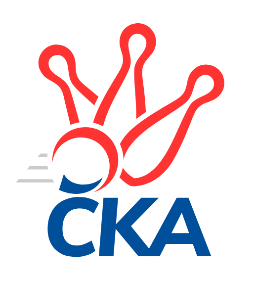 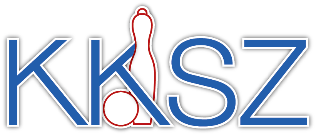                                                                                                Zlín   19.10.2019ZPRAVODAJ ZLÍNSKÉHO KRAJSKÉHO PŘEBORU2019-20207. kolo TJ Valašské Meziříčí C	- TJ Gumárny Zubří	5.5:2.5	2549:2543	6.0:6.0	18.10. TJ Kelč	- VKK Vsetín C	6.5:1.5	2612:2538	6.0:6.0	18.10. TJ Sokol Machová B	- TJ Valašské Meziříčí B	2:6	2544:2556	6.0:6.0	18.10. KK Kroměříž	- TJ Bojkovice Krons B	7:1	2569:2370	10.0:2.0	18.10. VKK Vsetín B	- KK Camo Slavičín A	2:6	2515:2544	5.0:7.0	18.10. KK Camo Slavičín B	- TJ Slavia Kroměříž	3:5	2684:2696	7.0:5.0	19.10. SC Bylnice	- KC Zlín C	3:5	2477:2545	3.5:8.5	19.10.Tabulka družstev:	1.	TJ Slavia Kroměříž	7	7	0	0	38.0 : 18.0 	46.5 : 37.5 	 2640	14	2.	KK Camo Slavičín A	7	6	0	1	38.0 : 18.0 	51.0 : 33.0 	 2597	12	3.	KK Kroměříž	6	5	0	1	31.5 : 16.5 	40.5 : 31.5 	 2582	10	4.	TJ Kelč	7	5	0	2	35.5 : 20.5 	45.0 : 39.0 	 2568	10	5.	KC Zlín C	7	5	0	2	34.5 : 21.5 	50.5 : 33.5 	 2542	10	6.	TJ Valašské Meziříčí B	7	5	0	2	34.0 : 22.0 	43.0 : 41.0 	 2624	10	7.	TJ Sokol Machová B	7	4	0	3	26.5 : 29.5 	45.0 : 39.0 	 2562	8	8.	VKK Vsetín C	7	3	0	4	27.5 : 28.5 	38.5 : 45.5 	 2492	6	9.	TJ Valašské Meziříčí C	7	3	0	4	26.5 : 29.5 	36.0 : 48.0 	 2546	6	10.	VKK Vsetín B	6	2	0	4	21.5 : 26.5 	37.5 : 34.5 	 2504	4	11.	TJ Gumárny Zubří	7	1	0	6	21.5 : 34.5 	37.0 : 47.0 	 2463	2	12.	SC Bylnice	7	1	0	6	20.0 : 36.0 	32.5 : 51.5 	 2565	2	13.	KK Camo Slavičín B	7	1	0	6	18.0 : 38.0 	42.5 : 41.5 	 2571	2	14.	TJ Bojkovice Krons B	7	0	0	7	11.0 : 45.0 	30.5 : 53.5 	 2430	0Program dalšího kola:8. kolo25.10.2019	pá	18:00	VKK Vsetín B - KK Kroměříž (dohrávka z 1. kola)	1.11.2019	pá	16:30	TJ Gumárny Zubří - SC Bylnice	1.11.2019	pá	17:00	TJ Bojkovice Krons B - TJ Valašské Meziříčí C	1.11.2019	pá	18:00	KC Zlín C - KK Camo Slavičín B	2.11.2019	so	9:00	TJ Slavia Kroměříž - VKK Vsetín B	2.11.2019	so	10:00	VKK Vsetín C - TJ Sokol Machová B	2.11.2019	so	13:00	TJ Valašské Meziříčí B - KK Kroměříž	2.11.2019	so	16:00	KK Camo Slavičín A - TJ Kelč		 TJ Valašské Meziříčí C	2549	5.5:2.5	2543	TJ Gumárny Zubří	František Buček	 	 182 	 181 		363 	 0:2 	 450 	 	216 	 234		Martin Štěpánek	Martin Kuropata	 	 241 	 211 		452 	 1:1 	 446 	 	224 	 222		Ota Adámek	Milan Klanica	 	 204 	 233 		437 	 2:0 	 388 	 	169 	 219		Patrik Zepřálka *1	Josef Konvičný	 	 226 	 212 		438 	 2:0 	 396 	 	195 	 201		Jaroslav Pavlát	Miloslav Plesník	 	 207 	 225 		432 	 0:2 	 436 	 	209 	 227		Radek Vetyška	Petr Maňák	 	 233 	 194 		427 	 1:1 	 427 	 	200 	 227		Václav Zemanrozhodčí: Jaroslav Zajíčekstřídání: *1 od 51. hodu Jaroslav Jurka	 TJ Kelč	2612	6.5:1.5	2538	VKK Vsetín C	Antonín Plesník	 	 220 	 205 		425 	 1:1 	 425 	 	208 	 217		Petr Spurný	Zdeněk Chvatík	 	 201 	 225 		426 	 1:1 	 416 	 	205 	 211		Karel Navrátil	Pavel Chvatík	 	 226 	 219 		445 	 1:1 	 423 	 	191 	 232		Radim Metelka	Petr Pavelka	 	 241 	 217 		458 	 1:1 	 421 	 	202 	 219		Lenka Kotrlová	Miroslav Pavelka	 	 204 	 226 		430 	 2:0 	 398 	 	191 	 207		Miroslav Kašík	Tomáš Vybíral	 	 219 	 209 		428 	 0:2 	 455 	 	227 	 228		Martin Kovácsrozhodčí: Miroslav Pavelka	 TJ Sokol Machová B	2544	2:6	2556	TJ Valašské Meziříčí B	Bohumil Fryštacký	 	 186 	 206 		392 	 1:1 	 410 	 	217 	 193		Miloš Jandík	Radek Husek	 	 236 	 236 		472 	 2:0 	 442 	 	212 	 230		Lucie Šťastná	Martina Nováková	 	 193 	 233 		426 	 1:1 	 431 	 	216 	 215		Miroslav Macháček	Lukáš Michalík	 	 212 	 179 		391 	 0:2 	 423 	 	214 	 209		Pavel Milo	Jiří Michalík	 	 200 	 199 		399 	 0:2 	 431 	 	208 	 223		František Fojtík	Jiří Fryštacký	 	 222 	 242 		464 	 2:0 	 419 	 	188 	 231		Miroslav Volekrozhodčí: Bohuslav Husek	 KK Kroměříž	2569	7:1	2370	TJ Bojkovice Krons B	Radek Ingr	 	 200 	 239 		439 	 2:0 	 376 	 	172 	 204		Michal Ondrušek	Jaroslav Pavlík	 	 205 	 233 		438 	 2:0 	 372 	 	180 	 192		Zdeněk Kafka	Lenka Haboňová	 	 219 	 191 		410 	 1:1 	 413 	 	197 	 216		Radomír Kozáček	Petr Boček	 	 220 	 201 		421 	 2:0 	 404 	 	208 	 196		Josef Kundrata	Tomáš Kejík	 	 220 	 212 		432 	 2:0 	 384 	 	194 	 190		Jaroslav Sojka	Daniel Mach	 	 224 	 205 		429 	 1:1 	 421 	 	187 	 234		Michal Machalarozhodčí: Pavlík Jaroslav	 VKK Vsetín B	2515	2:6	2544	KK Camo Slavičín A	Petr Dvořáček	 	 206 	 240 		446 	 1:1 	 418 	 	226 	 192		Richard Ťulpa	Vlastimil Kancner	 	 190 	 230 		420 	 1:1 	 449 	 	227 	 222		Rudolf Fojtík	Jaroslav Fojtů	 	 211 	 219 		430 	 1:1 	 434 	 	207 	 227		Radek Rak	Miroslav Kubík	 	 220 	 222 		442 	 1:1 	 434 	 	229 	 205		Zdeněk Gajda	Vlastimil Struhař	 	 222 	 169 		391 	 1:1 	 404 	 	199 	 205		Erik Jadavan	Radim Lys	 	 193 	 193 		386 	 0:2 	 405 	 	201 	 204		Josef Čížrozhodčí: Jiří Dolák	 KK Camo Slavičín B	2684	3:5	2696	TJ Slavia Kroměříž	Petr Peléšek	 	 235 	 212 		447 	 2:0 	 415 	 	215 	 200		Jiří Tesař	Ondřej Fojtík	 	 227 	 257 		484 	 2:0 	 452 	 	225 	 227		Martin Růžička	Ivana Bartošová	 	 207 	 202 		409 	 0:2 	 446 	 	221 	 225		Tomáš Kuchta	Robert Řihák	 	 235 	 198 		433 	 1:1 	 460 	 	230 	 230		Milan Skopal	Petr Hanousek	 	 208 	 239 		447 	 1:1 	 437 	 	228 	 209		Zdeněk Drlík	Petr Trefil	 	 243 	 221 		464 	 1:1 	 486 	 	220 	 266		Miroslav Míšekrozhodčí: Štefan Cibulka	 SC Bylnice	2477	3:5	2545	KC Zlín C	Vladimír Pecl	 	 196 	 208 		404 	 1:1 	 399 	 	190 	 209		Pavla Žádníková	Ondřej Masař *1	 	 204 	 197 		401 	 0:2 	 429 	 	229 	 200		Jaroslav Trochta	Alois Beňo	 	 195 	 215 		410 	 0:2 	 434 	 	205 	 229		Tomáš Matlach	Lubomír Zábel	 	 197 	 213 		410 	 0:2 	 452 	 	231 	 221		Šárka Drahotuská	Jaroslav Slováček	 	 219 	 212 		431 	 1.5:0.5 	 415 	 	203 	 212		Pavel Struhař	Josef Bařinka	 	 215 	 206 		421 	 1:1 	 416 	 	194 	 222		Petr Mňačkorozhodčí: Lubomír Zábelstřídání: *1 od 10. hodu Stanislav HorečnýPořadí jednotlivců:	jméno hráče	družstvo	celkem	plné	dorážka	chyby	poměr kuž.	Maximum	1.	Miroslav Míšek 	TJ Slavia Kroměříž	463.60	310.5	153.1	2.0	3/3	(486)	2.	Karel Kabela 	KK Camo Slavičín A	459.58	299.5	160.1	4.5	4/4	(504)	3.	Petr Babák 	TJ Valašské Meziříčí B	456.61	311.3	145.3	3.7	3/4	(466)	4.	Lucie Šťastná 	TJ Valašské Meziříčí B	456.33	315.3	141.0	6.3	3/4	(491)	5.	Tomáš Kejík 	KK Kroměříž	454.67	305.9	148.8	2.1	4/4	(473)	6.	Petr Jandík 	TJ Valašské Meziříčí B	451.33	301.6	149.8	3.9	3/4	(489)	7.	Jiří Fryštacký 	TJ Sokol Machová B	449.67	299.1	150.6	5.5	4/4	(478)	8.	Radek Rak 	KK Camo Slavičín A	446.33	306.3	140.0	6.7	3/4	(472)	9.	Tomáš Vybíral 	TJ Kelč	445.67	299.8	145.8	5.3	3/3	(472)	10.	Radek Husek 	TJ Sokol Machová B	444.25	299.1	145.2	5.1	3/4	(472)	11.	Pavel Chvatík 	TJ Kelč	443.33	306.7	136.7	4.9	3/3	(457)	12.	Vladimír Pecl 	SC Bylnice	442.47	302.1	140.4	5.7	3/3	(460)	13.	Alois Beňo 	SC Bylnice	442.40	302.9	139.5	4.5	3/3	(468)	14.	Tomáš Kuchta 	TJ Slavia Kroměříž	442.13	312.6	129.5	6.8	3/3	(465)	15.	Richard Ťulpa 	KK Camo Slavičín A	441.50	299.8	141.7	6.0	3/4	(475)	16.	Miloš Jandík 	TJ Valašské Meziříčí B	441.38	303.1	138.3	4.6	4/4	(479)	17.	Radek Ingr 	KK Kroměříž	440.92	299.3	141.6	6.0	4/4	(469)	18.	Petr Peléšek 	KK Camo Slavičín B	439.83	294.5	145.3	7.8	3/3	(463)	19.	Jiří Tesař 	TJ Slavia Kroměříž	438.89	306.9	132.0	8.3	3/3	(456)	20.	Martin Růžička 	TJ Slavia Kroměříž	438.73	298.0	140.7	7.2	3/3	(452)	21.	Eliška Hrančíková 	TJ Sokol Machová B	438.22	302.8	135.4	5.1	3/4	(473)	22.	Petr Pavelka 	TJ Kelč	437.17	292.3	144.9	4.7	3/3	(458)	23.	Daniel Mach 	KK Kroměříž	436.92	300.1	136.8	4.2	4/4	(459)	24.	Zdeněk Drlík 	TJ Slavia Kroměříž	436.67	291.8	144.8	5.3	3/3	(452)	25.	Vlastimil Kancner 	VKK Vsetín B	436.58	287.6	149.0	4.2	3/3	(465)	26.	Ondřej Fojtík 	KK Camo Slavičín B	436.00	304.9	131.1	6.3	3/3	(488)	27.	Robert Řihák 	KK Camo Slavičín B	434.73	305.9	128.9	8.5	3/3	(455)	28.	Filip Vrzala 	KC Zlín C	434.00	303.8	130.3	5.5	4/5	(464)	29.	Josef Konvičný 	TJ Valašské Meziříčí C	432.25	299.9	132.4	6.6	2/3	(449)	30.	Petr Hanousek 	KK Camo Slavičín B	431.56	306.6	125.0	9.2	3/3	(464)	31.	Eva Hajdová 	VKK Vsetín B	431.00	296.5	134.5	8.0	2/3	(440)	32.	Antonín Plesník 	TJ Kelč	430.17	300.1	130.1	7.3	3/3	(438)	33.	Martin Kovács 	VKK Vsetín C	429.87	294.3	135.6	7.8	5/5	(455)	34.	Libor Pekárek 	KK Camo Slavičín A	429.56	290.8	138.8	6.8	3/4	(500)	35.	Martin Štěpánek 	TJ Gumárny Zubří	429.30	300.0	129.3	6.7	5/6	(450)	36.	Rudolf Fojtík 	KK Camo Slavičín A	428.88	302.9	126.0	8.5	4/4	(449)	37.	Radek Vetyška 	TJ Gumárny Zubří	428.75	290.9	137.8	4.6	6/6	(436)	38.	Jaroslav Trochta 	KC Zlín C	428.58	289.0	139.6	4.3	4/5	(445)	39.	Josef Kundrata 	TJ Bojkovice Krons B	428.53	295.4	133.1	7.3	5/5	(474)	40.	Josef Číž 	KK Camo Slavičín A	428.11	298.1	130.1	5.2	3/4	(457)	41.	Lubomír Zábel 	SC Bylnice	427.47	293.7	133.7	8.1	3/3	(450)	42.	Petr Dvořáček 	VKK Vsetín B	427.11	296.9	130.2	6.8	3/3	(454)	43.	Tomáš Matlach 	KC Zlín C	427.00	288.2	138.8	6.4	4/5	(474)	44.	Ota Adámek 	TJ Gumárny Zubří	427.00	293.3	133.8	7.8	4/6	(446)	45.	Petr Mňačko 	KC Zlín C	426.92	300.5	126.4	6.3	4/5	(453)	46.	Radek Olejník 	TJ Valašské Meziříčí C	426.83	299.5	127.3	7.8	3/3	(447)	47.	Miroslav Kubík 	VKK Vsetín B	426.50	298.1	128.4	5.9	2/3	(442)	48.	Pavel Milo 	TJ Valašské Meziříčí B	425.88	293.4	132.5	4.8	4/4	(444)	49.	Miloslav Plesník 	TJ Valašské Meziříčí C	425.80	290.7	135.1	7.6	3/3	(481)	50.	Josef Bařinka 	SC Bylnice	425.07	300.7	124.3	5.2	3/3	(447)	51.	Lenka Haboňová 	KK Kroměříž	424.83	291.2	133.7	4.2	4/4	(435)	52.	Dušan Tománek 	KK Camo Slavičín B	424.50	295.0	129.5	8.3	2/3	(452)	53.	Milan Skopal 	TJ Slavia Kroměříž	424.33	292.0	132.3	7.0	3/3	(460)	54.	Bohumil Fryštacký 	TJ Sokol Machová B	423.06	292.8	130.3	8.1	4/4	(450)	55.	Petr Maňák 	TJ Valašské Meziříčí C	422.58	299.8	122.8	8.3	3/3	(504)	56.	Jaroslav Fojtů 	VKK Vsetín B	422.13	300.9	121.3	6.0	2/3	(436)	57.	Milan Klanica 	TJ Valašské Meziříčí C	421.80	290.9	130.9	7.5	2/3	(470)	58.	Stanislav Horečný 	SC Bylnice	421.44	296.8	124.7	7.3	3/3	(453)	59.	Petr Trefil 	KK Camo Slavičín B	420.87	298.8	122.1	8.3	3/3	(464)	60.	Pavel Struhař 	KC Zlín C	420.83	289.3	131.5	5.7	4/5	(435)	61.	Erik Jadavan 	KK Camo Slavičín A	420.83	291.3	129.5	4.5	3/4	(459)	62.	Zdeněk Gajda 	KK Camo Slavičín A	419.78	296.0	123.8	7.7	3/4	(452)	63.	Lukáš Michalík 	TJ Sokol Machová B	419.00	297.8	121.3	10.9	4/4	(444)	64.	Miroslav Kašík 	VKK Vsetín C	418.33	288.1	130.3	5.7	5/5	(458)	65.	Miroslav Volek 	TJ Valašské Meziříčí B	417.00	287.5	129.5	6.0	3/4	(444)	66.	Petr Boček 	KK Kroměříž	416.88	284.0	132.9	6.3	4/4	(431)	67.	Miroslav Pavelka 	TJ Kelč	416.78	297.8	118.9	8.1	3/3	(437)	68.	Miroslav Macháček 	TJ Valašské Meziříčí B	416.25	294.8	121.5	6.8	4/4	(431)	69.	Petr Spurný 	VKK Vsetín C	415.00	286.0	129.0	8.0	4/5	(434)	70.	Šárka Drahotuská 	KC Zlín C	414.80	286.5	128.3	7.3	5/5	(452)	71.	Jaroslav Pavlík 	KK Kroměříž	413.83	292.5	121.3	6.3	4/4	(438)	72.	Michal Machala 	TJ Bojkovice Krons B	411.67	282.3	129.4	8.9	5/5	(448)	73.	František Buček 	TJ Valašské Meziříčí C	410.00	283.2	126.8	8.2	2/3	(449)	74.	Václav Zeman 	TJ Gumárny Zubří	410.00	287.0	123.0	8.5	4/6	(427)	75.	Jaroslav Slováček 	SC Bylnice	409.22	284.0	125.2	7.8	3/3	(432)	76.	Radomír Kozáček 	TJ Bojkovice Krons B	408.47	288.1	120.4	7.1	5/5	(456)	77.	Jiří Michalík 	TJ Sokol Machová B	408.06	289.7	118.4	8.0	4/4	(434)	78.	Lenka Kotrlová 	VKK Vsetín C	406.20	277.3	128.9	7.6	5/5	(433)	79.	Radim Metelka 	VKK Vsetín C	404.75	280.5	124.3	11.4	4/5	(423)	80.	Zdeněk Chvatík 	TJ Kelč	403.50	290.5	113.0	10.3	2/3	(426)	81.	Radim Lys 	VKK Vsetín B	402.00	288.8	113.3	9.5	2/3	(413)	82.	Josef Gassmann 	TJ Kelč	402.00	296.0	106.0	11.0	2/3	(437)	83.	Tomáš Hnátek 	VKK Vsetín B	398.67	286.2	112.4	10.8	3/3	(408)	84.	Vlastimil Struhař 	VKK Vsetín B	398.67	289.4	109.2	12.3	3/3	(422)	85.	Patrik Zepřálka 	TJ Gumárny Zubří	398.60	283.8	114.8	12.2	5/6	(419)	86.	Jaroslav Sojka 	TJ Bojkovice Krons B	398.50	279.8	118.8	7.0	4/5	(419)	87.	Zdeněk Kafka 	TJ Bojkovice Krons B	398.00	288.5	109.5	12.8	4/5	(436)	88.	Michal Ondrušek 	TJ Bojkovice Krons B	394.50	280.3	114.3	8.8	4/5	(443)		Jindřich Cahlík 	TJ Valašské Meziříčí C	447.00	304.0	143.0	4.0	1/3	(447)		Martin Kuropata 	TJ Valašské Meziříčí C	445.00	300.8	144.3	6.8	1/3	(468)		Marie Olejníková 	TJ Valašské Meziříčí C	442.00	301.0	141.0	7.0	1/3	(442)		František Fojtík 	TJ Valašské Meziříčí B	441.75	295.8	146.0	6.0	2/4	(488)		Pavla Žádníková 	KC Zlín C	433.00	299.0	134.0	4.5	2/5	(467)		Jan Lahuta 	TJ Bojkovice Krons B	433.00	310.0	123.0	10.0	1/5	(433)		Michal Trochta 	VKK Vsetín C	431.00	289.0	142.0	3.0	1/5	(431)		Jiří Plášek 	VKK Vsetín C	426.33	294.3	132.0	7.5	3/5	(453)		Petr Tomášek 	TJ Valašské Meziříčí B	426.00	292.0	134.0	5.0	1/4	(426)		Antonín Pitrun 	TJ Kelč	425.00	293.0	132.0	8.0	1/3	(425)		Miroslav Macega 	TJ Slavia Kroměříž	420.00	289.3	130.8	6.3	1/3	(437)		Martina Nováková 	TJ Sokol Machová B	417.00	295.0	122.0	9.5	1/4	(426)		Samuel Kliment 	KC Zlín C	416.83	287.7	129.2	6.7	3/5	(463)		Miloslav Kalina 	TJ Bojkovice Krons B	416.50	289.5	127.0	6.5	1/5	(445)		Aneta Šutariková 	VKK Vsetín C	415.50	291.0	124.5	7.3	2/5	(426)		Jaroslav Pavlát 	TJ Gumárny Zubří	414.00	286.0	128.0	5.0	3/6	(454)		Lukáš Trochta 	KC Zlín C	413.00	282.0	131.0	9.0	1/5	(413)		Ivana Bartošová 	KK Camo Slavičín B	413.00	291.3	121.7	13.0	1/3	(431)		Ondřej Pitrun 	TJ Kelč	413.00	302.0	111.0	10.0	1/3	(413)		Leoš Hamrlíček 	TJ Sokol Machová B	409.50	287.5	122.0	10.0	2/4	(410)		Jana Volková 	TJ Valašské Meziříčí B	409.00	289.0	120.0	8.0	1/4	(409)		Miroslav Plášek 	VKK Vsetín C	407.00	284.0	123.0	7.5	2/5	(412)		Pavel Polišenský 	TJ Slavia Kroměříž	406.50	291.5	115.0	9.0	1/3	(409)		Vladimír Čech 	KC Zlín C	406.00	285.0	121.0	9.0	1/5	(406)		Petr Polách 	TJ Gumárny Zubří	403.50	279.5	124.0	10.5	2/6	(408)		David Hanke 	TJ Bojkovice Krons B	403.00	287.0	116.0	9.0	1/5	(403)		Jiří Pavlík 	TJ Valašské Meziříčí C	401.00	286.0	115.0	12.0	1/3	(401)		Karel Navrátil 	VKK Vsetín C	397.33	282.0	115.3	8.7	3/5	(416)		Ondřej Masař 	SC Bylnice	397.33	284.0	113.3	10.3	1/3	(425)		Jaroslav Jurka 	TJ Gumárny Zubří	395.00	272.3	122.7	10.0	3/6	(438)		Petr Pavlíček 	TJ Gumárny Zubří	391.33	282.3	109.0	14.0	3/6	(399)		Vladimír Adámek 	TJ Gumárny Zubří	391.00	283.0	108.0	12.0	1/6	(391)		Jaroslav Kramár 	TJ Bojkovice Krons B	388.67	272.0	116.7	12.7	3/5	(418)		Jiří Satinský 	TJ Gumárny Zubří	368.50	276.0	92.5	15.5	2/6	(391)		Pavel Vyskočil 	KK Kroměříž	346.00	258.0	88.0	17.0	1/4	(346)Sportovně technické informace:Starty náhradníků:registrační číslo	jméno a příjmení 	datum startu 	družstvo	číslo startu24337	Milan Skopal	19.10.2019	TJ Slavia Kroměříž	4x
Hráči dopsaní na soupisku:registrační číslo	jméno a příjmení 	datum startu 	družstvo	Zpracoval: Radim Abrahám      e-mail: stk.kks-zlin@seznam.cz    mobil: 725 505 640        http://www.kksz-kuzelky.czAktuální výsledky najdete na webových stránkách: http://www.kuzelky.com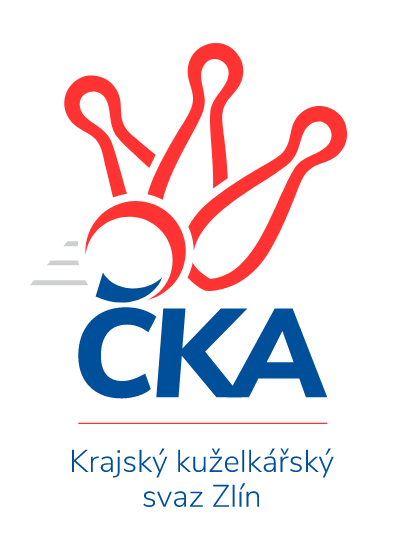 Nejlepší šestka kola - absolutněNejlepší šestka kola - absolutněNejlepší šestka kola - absolutněNejlepší šestka kola - absolutněNejlepší šestka kola - dle průměru kuželenNejlepší šestka kola - dle průměru kuželenNejlepší šestka kola - dle průměru kuželenNejlepší šestka kola - dle průměru kuželenNejlepší šestka kola - dle průměru kuželenPočetJménoNázev týmuVýkonPočetJménoNázev týmuPrůměr (%)Výkon3xMiroslav MíšekSl. Kroměříž4861xRadek HusekMachová B110.664722xOndřej FojtíkSlavičín B4842xMiroslav MíšekSl. Kroměříž109.774861xRadek HusekMachová B4722xOndřej FojtíkSlavičín B109.324843xJiří FryštackýMachová B4642xJiří FryštackýMachová B108.794641xPetr TrefilSlavičín B4641xŠárka DrahotuskáZlín C108.134521xMilan SkopalSl. Kroměříž4602xPetr PavelkaKelč107.67458